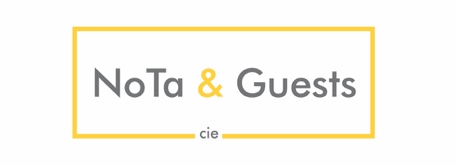 BULLETIN D’INSCRIPTIONCentre aéré d’automnedu lundi 25 au vendredi 29 octobre 2021pour les enfants de 10 ans à 12 ansDélai d’inscriptions : 10 octobre 2021. Priorité aux enfants de la commune de Meyrin. Ce document est à envoyer par email à info@cienota.com.Une séance d’information est organisée le mercredi 6 octobre 2021 à 18h à la Ferme des Vergers, 4, Av. J.-D.-Maillard, 1217 MeyrinNom et prénom du représentant légal ......................................................................................................Adresse de facturation ...............................................................................................................................NPA + Lieu……………………………………………………..…………...........…………………………………………………………………Portable ......................................................         Professionnel..................................................... 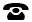 E-mail (obligatoire) ……………..………………………………..…….……@..................................................................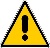        Les participants doivent être assurés en Suisse et à l’étranger. Ils ne sont pas assurés par la MQ.Dans le but de favoriser les interactions de groupe, tout matériel électronique (jeux vidéo, téléphone portable, etc.) sont interdits dans le cadre du centre aéré.L'enfant devra prendre quotidiennement des affaires de pluie et de sport. Chaque jour, il devra être muni d'une assiette, d’un verre et d’ustensiles (fourchette, couteau et cuillère). Prise en charge de 8h à 18h du lundi au jeudi et de 8h à 17h le vendredi. Activité de 9h à 17h du lundi au jeudi et de 9h à 16h le vendredi. CONDITIONS D’INSCRIPTIONSInformationsDans le cadre de nos activités, la réalisation de documents photos est pratique courante (jeux, sorties, fêtes, spectacles, centres aérés, etc.) À tout moment, les parents sont en droit de voir les documents concernant leur enfant. Ces documents peuvent être utilisés par la Cie NoTa & Guests. En cas de désaccord, nous vous remercions de bien vouloir nous le faire savoir en prenant directement contact avec l'équipe en écrivant un mail : info@cienota.com.Photocopies des documents obligatoires à fournir le jour de l’inscription :Carte d’identité du responsable légalCarte d’identité du participantCarnet de vaccinationRDU. En cas de document non fourni, le tarif maximum du centre aéré sera facturé.L’inscription ne sera validée qu’à réception tous les documentsESPACE RESERVE A LA CIE NOTA & GUESTSTarif pour la semainePaiement : Le paiement total du centre aéré doit être effectué avant le 10 octobre. En cas de non-paiement à cette date, l’inscription sera automatiquement annulée. Tarif : CHF 250.- (membre) CHF 280.- (non membre)La semaine en journée complète / par enfantMatériel, repas et goûter comprisEn cas d’annulation aucun remboursement ne sera effectué, sauf en cas d’accident et sous certificat médical. Je, soussigné, ________________________________________________________ déclare :		Compléter avec prénom et nom du représentant légallui (leur) avoir rappelé qu'il(s) doit (doivent) respecter les consignes données par les animateurs et moniteurs ainsi que les règles de prudence habituelles;autoriser, en cas d'accident, les responsables de la Cie NoTa & Guests  prennent toutes les mesures nécessaires à la santé de mon (mes) enfant(s), y compris celles préconisées par le médecin consulté;que je m'acquitterai des frais occasionnés pour les soins donnés à mon enfant, y compris les frais de transport;que mon enfant est assuré contre la maladie et les accidents en Suisse et à l'étranger.Souhaitez-vous devenir membre de l’association de la Cie NoTa & Guests ? … Si le milieu associatif vous intéresse et que vous voulez contribuer à faire vivre la compagnie de danse Cie NoTa & Guests, vous pouvez nous soutenir en devenant membre.❒ Je souhaite devenir membre de la Cie NoTa & Guests.  La cotisation annuelle dès frs.25.- sera ajoutée à votre facture. Date : ...................................       Signature du (de la) représentant(e) légal(e)..................................PrénomNomDate de naissanceClasse1…….P2…….P3…….PRenseignements médicauxAllergies / Maladies .........................................................................................................................................Date du dernier rappel tétanos :    enf 1......./........./.........     enf 2…..../…..../..…..       enf 3…..../…..../..….Remarques …………………………………………………………………………………………………………..L'enfant peut rentrer seulL'enfant peut rentrer seulL'enfant peut-il être pris en photo / vidéoL'enfant peut-il être pris en photo / vidéoOUINONOUINON123